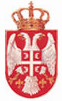 REPUBLIKA SRBIJA NARODNA SKUPŠTINAOdbor za spoljne poslove06 Broj: 06-2/54-177. april 2017. godineB e o g r a dNa osnovu člana 70. stav 1. alineja prva Poslovnika Narodne skupštineS A Z I V A M17. SEDNICU ODBORA ZA SPOLjNE POSLOVEZA ČETVRTAK,  13.  APRIL 2017. GODINE,SA POČETKOM U  12,00 ČASOVA	Za ovu sednicu predlažem sledećiD n e v n i  r e dUsvajanje zapisnika sa 16. sednice  Odbora za spoljne posloveRazgovor sa novoimenovanim ambasadorom Republike Srbije u Republici Kazahstan Vladanom Matićem, pre odlaska na diplomatsku dužnostInicijative za posetePoziv za učešće na zajedničkom sastanku članova Parlamentarnog Plenuma Energetske zajednice i Odbora za industriju, istraživanje i energetiku Evropskog parlamenta, Brisel, Kraljevina Belgija, 25. april 2017. godine;Redovne aktivnosti stalnih delegacija Učešće na sastanaku Stalnog odbora PS PSJIE za društveni razvoj, prosvetu, istraživanje i nauku, od 20. do 22. aprila u Istanbulu, R. Turska;Učešće na sastanku Komiteta za migracije, izbeglice i raseljena lica PS SE, 2. maja 2017. godine, Pariz, Francuska;Učešće na sastanku Komiteta za kulturu, nauku, obrazovanje i medije PS SE, od 15. do 16. maja 2017. godine, Pariz, Francuska;Učešće na sastanku Komiteta za jednakost i nediskriminaciju PS SE, od 18. do 19. maja 2017. godine, Milano, Italija;Učešće na sastanku Parlamentarnog odbora Parlamentarne dimenzije Centralnoevropske inicijative, od 29. do 31. maja 2017. godine, Minsk, Belorusija.Učešće na sastanku Biroa i Stalnog komiteta PS SE, od 30. do 31. maja 2017. godine, Prag, Češka;Učešće na sastanku Komiteta za socijalna pitanja, zdravlje i održivi razvoj PS SE, od 31. maja do 1. juna 2017. godine, Baku, Azerbejdžan;Učešće na sastanku Komiteta za politička pitanja i demokratiju PS SE, od 14. do 15. juna 2017. godine, ostrvo Bornholm, Danska;Učešće na zasedanju Generalne skupštine Interparlamentarne skupštine pravoslavlja, od 25. do 29. juna 2017. godine, Rim, Italija.Učešće na Trećem zasedanju PS SE, od 26. do 30. juna 2017. godine, Strazbur, Francuska.Izveštaji o realizovanim posetama 4.1.     Izveštaj sa Interparlamentarnog sastanka povodom Međunarodnog dana žena,                  Evropski parlament, 8-9. marta 2017. godine.Ostali realizovani kontakti5.1. 		Zabeleška o razgovoru predsednika Narodne skupštine Republike Srbije, Maje 				Gojković, sa Nj.E. Abdelhamidom Šebšubom, ambasadorom Alžira u Beogradu, 			održanom 28. februara 2017. godine.5.2. 		Zabeleška o razgovoru predsednika Narodne skupštine Republike Srbije, Maje            Gojković, sa Osmanom Salehom Mohamedom, ministrom spoljnih poslova Države             Eritreje, održanom 9. marta 2017. godine.5.3. 		Zabeleška o razgovoru predsednika Narodne skupštine Republike Srbije, Maje            Gojković, sa Nj.E. Hanijem Abdulahom Mominahom, ambasadorom Kraljevine             Saudijske Arabije u Beogradu,održanom 22. marta 2017. godine.5.4. 	Zabeleška o razgovoru predsednika Narodne skupštine Republike Srbije, Maje      Gojković, sa Nj.E. Favazom Al-Eitanom, ambasadorom Hašemitske Kraljevine 	Jordan u Beogradu, održanom 22. marta 2017. godine. 	Poslaničke grupe prijateljstva Promena u sastavu PGP sa Sirijom7. 	Razno	   Sednica će se održati u Domu Narodne skupštine, Trg Nikole Pašića 13, u sali  II.Mole se članovi Odbora da u slučaju sprečenosti da prisustvuju sednici Odbora, o tome obaveste svoje zamenike u Odboru.                                                                                                  PREDSEDNIK ODBORA                                                                                                     prof. dr Žarko Obradović 